APPEL A PROPOSITIONS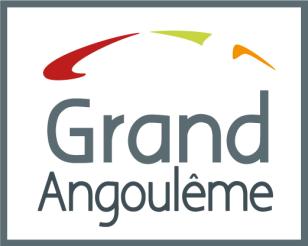 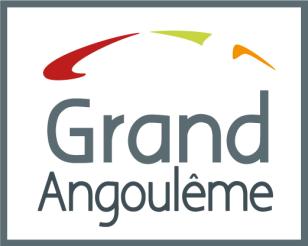 L’EUROPE COMMENCE ICIEdition 2023Date limite de dépôt : 02 octobre 2023DOSSIER DU CANDIDATLe dossier sera adressé prioritairement par mail:à cooperations@grandangouleme.fret/ou par courrier en un exemplaire à :M. le Président de GrandAngoulême25 Boulevard Besson Bey16023 ANGOULEME CEDEXA l’attention de la Direction Coopération internationale, Contractualisation, Co-financements communauxEléments constitutifs du dossierLe dossier de candidature suivant (annexe comprise) devra obligatoirement être accompagné des éléments suivants :Dernier rapport d’activitéBilan de l’action n-1 (si projet financé par l’AAP de GrandAngoulême)Bilan et compte de résultat n-1Extrait de publication au Journal Officiel (associations loi 1901)Composition du conseil d’administrationRelevé d’identité bancaireCopie des devis (le cas échéant)Protocole sanitaire envisagé dans le cas d’une manifestation,  si problématique sanitaire avérée– COORDONNEES DE VOTRE STRUCTUREEt, en cas de projet collectif, COORDONNEES DES AUTRES STRUCTURES PORTEUSES**Structure porteuse = demandeuse d’une part de la subvention- PRESENTATION DE VOTRE STRUCTUREPrésentation du projet1/ OBJET Titre du projet : ………………………………………………………………………………Types de projet :Projet individuel porté par la structureProjet collectif sur le Joli mois de l’EuropeStructures associées* et missions de chacune  : ……………………………………………………………….…………………………….……………………………………………………………………………………………..Projet collectif sur un autre thèmeStructures associées et missions de chacune : …………………………………………………………………………………………….……………………………………………………………………………………………..* Structures associées = ne demandant pas de subvention directeMontant de la subvention demandée : …………………………………………Description du projet (ou fiche projet jointe) :…………………………………………………………………………………………………………………………………………………………………………………………………………………………………………………………………………………………………………………………………………………………………………………………………………………………………………………………………………………………………………………………………..Dates de début et de fin des actions financées : ……………………………………………….Lieu(x) :………………………………………………………………………………………………………………………………………………………………………………………………………………………………………………………………………………………………2/ CONTENUObjectifs………………………………………………………………………………………………………………………………………………………………………………………………………………………………………………………………………………………………………………………………………………………………………………………………………………………………………………………………………………………………………………………………………………………………………………………………………………………………………………………………Public touché (tranche d’âge, nombre attendu…) et implication active du public-cible dans l’élaboration et/ou la réalisation de l’activité :……………………………………………………………………………………………………………………………………………………………………………………………………………………………………………………………………………………………………………………………………….………………………………………………………………………………………………………........Que va financer concrètement l’appel à propositions ?…………………………………………………………………………………………………………………………………………………………………………………………………………………………………………………………………………………………………………………………………………………………………………………………………………En quoi le projet se distingue-t-il de l’existant ? En quoi est-il novateur ?…………………………………………………………………………………………………………………………………………………………………………………………………………………………………………………………………………………………………………………………………………………………………………………………………………3/ IMPACTSLes Communes et quartiers de GrandAngouleme directement concernés :Nombre : …………………………………………………………………………………………………Lesquels -les ? : ………………………………………………………………………………………………………………………………………………………………………………………………………………………………Quels sont les impacts ou intérêts pour le public-cible et pour le territoire ?………………………………………………………………………………………………………………………………………………………………………………………………………………………………………………………………………………………………………………………………………………………………………………………………………………………………………Quels sont les partenaires du territoire et de quelle manière sont-ils impliqués?…………………………………………………………………………………………………………………………………………………………………………………………………………………………………………………………………………………………………………………………………………………………………………………………………………………………………………………Quelles sont les pratiques écoresponsables envisagées pour la mise en œuvre du projet ?………………………………………………………………………………………………………………………………………………………………………………………………………………………………………………………………………………………………………………………………………………………………………………………………………………………………………………………………………………………Ce projet sera-t-il co-financé ? (détail en annexe)OUINONQuelles actions de communication prévoyez-vous autour de cette activité ?………………………………………………………………………………………………………………………………………………………………………………………………………………………………………………………………………………………………………………………………………Annexe 1 : Budget prévisionnel de l’ac tion1.1 - IDENTIFICATION DE VOTRE STRUCTURE1.1 - IDENTIFICATION DE VOTRE STRUCTURENomSigleAdresse du siège socialAdresse administrative (pour l’instruction du projet)TéléphoneCourriel de la structureSite internetPrésident-eTéléphone du-de la Président-eCourriel du-de la Président-e1.2 - CONTACT DE LA PERSONNE  EN CHARGE DU DOSSIER1.2 - CONTACT DE LA PERSONNE  EN CHARGE DU DOSSIERNom et PrénomQualitéTéléphoneCourriel2.1 – RENSEIGNEMENTS D’ORDRE ADMINISTRATIF ET JURIDIQUE2.1 – RENSEIGNEMENTS D’ORDRE ADMINISTRATIF ET JURIDIQUEDate de déclaration en PréfectureDate de publication au Journal OfficielForme juridiqueN° SIREN/SIRETObjet de l’association (prévu par les statuts)2.2 – ACTIVITES ET MOYENS HUMAINS2.2 – ACTIVITES ET MOYENS HUMAINSNombre de personnes composant le CA(préciser la proportion femmes/hommes)Nombre d'adhérents à jour de leur cotisationListe des personnes morales adhérentesNombre de bénévoles actifsNombre total de salariés (préciser la proportion femmes/hommes)Total équivalent temps plein :DépensesChargesMontantRecettesProduits/ Cofinanceurs  MontantS : sollicitéA : acquisAides matérielles non monétairesTotal des dépensesTotal des recettes